Государственное бюджетное профессиональное образовательное учреждение «Новгородский областной колледж искусств                         им. С.В. Рахманинова»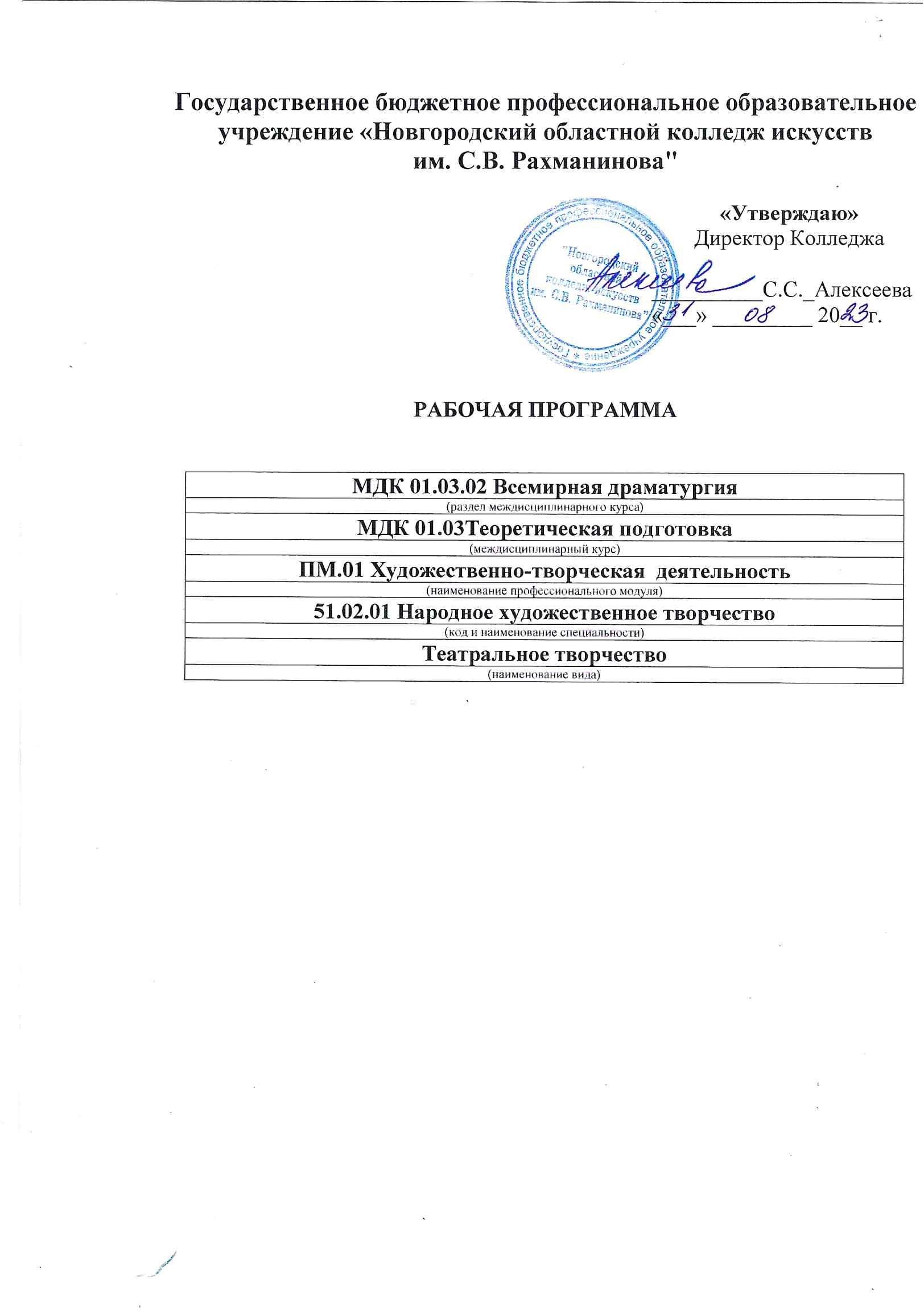 Принята на заседании предметно цикловой комиссииПротокол №1 от  «31 » 08    2023 г.              Программа промежуточной аттестации Экзамен по профессиональному модулю ПМ.02 " Производственно-технологическая деятельность" составлена в соответствии с государственным федеральным образовательным стандартом СПО специальности 54.02.02 "Декоративно-прикладное искусство и народные промыслы" (по видам),утверждённым приказом Министерства образования и науки РФ от 27 октября 2014 г. N 1389.СогласованоПояснительная запискаЭкзамен по модулю является формой промежуточной аттестации по профессиональному модулю. Экзамен оценивает соответствие достигнутых образовательных результатов обучающихся по профессиональному модулю требованиям ФГОС СПО, сформированности профессиональных и общих компетенций.проводится в соответствии со следующими регламентированными документами:-федеральные государственные образовательные стандарты среднего профессионального образования (ФГОС СПО) по специальности 54.02.02 "Декоративно-прикладное искусство и народные промыслы" (по видам),утверждённым приказом Министерства образования и науки РФ от 27 октября 2014 г. N 1389.Требования к содержанию промежуточной аттестации (программа углубленной подготовки) экзамен ПМ по специальности 54.02.02 «Декоративно-прикладное искусство и народные промыслы»1. Вид промежуточной аттестации –экзамен по профессиональному модулю ПМ.02 «Производственно-технологическая деятельность»2. Форма промежуточной аттестации -  защита презентации портфолио3. Объём времени на подготовку и проведение. Экзамен по профессиональному модулю проводится по завершении освоения программы профессионального модуля (ПМ), к процедуре экзамена допускаются обучающиеся, успешно освоившие все элементы программы ПМ, включая междисциплинарные курсы, учебную и производственную практику. Объём времени на подготовку и проведение - одна неделя учебного времени.4. Необходимые экзаменационные материалы:Электронная папка с презентацией портфолио: - эскизами,- фотографиями работ, - дипломами,- грамотами,- благодарностями,- методическими  разработками,- и т.д.
5.  Наименование группы дисциплин включённых в программу экзамена по ПМ.02 «Производственно-технологическая деятельность»Для специальности 54.02.02 "Декоративно-прикладное искусство и народные промыслы" (по видам) МДК.02.01 Технология исполнения изделий декоративно-прикладного искусстваИсполнительское мастерствоДекоративная живописьПП.00 Производственная практика (по профилю специальности) ПП.01 Исполнительская практика6. Условия подготовки и процедура проведения.6.1.  Формирование  портфолио проводится весь период обучения по профессиональному модулю ПМ.02 «Производственно-технологическая деятельность», имеет накопительный характер.  В период подготовки к защите презентации портфолио проводятся консультации с ведущими преподавателями.6.2.  Процедура проведения:Защита презентации порфолио проводится в учебной аудитории.Продолжительность защиты: не более 5-7 минут на одного студента.Защита проводится на открытом заседании комиссии экзамена ПМ.Защита портфолио выполняется с целью определения соответствия результатов освоения стандартов образовательной программы среднего профессионального образования.Критерии оценки уровня и качества подготовки выпускников:На базе приобретенных знаний и умений художник-мастер, преподаватель должен обладать общими компетенциями, включающими в себя способность:ОК 1. Понимать сущность и социальную значимость своей будущей профессии, проявлять к ней устойчивый интерес.ОК 2. Организовывать собственную деятельность, определять методы и способы выполнения профессиональных задач, оценивать их эффективность и качество.ОК 3. Решать проблемы, оценивать риски и принимать решения в нестандартных ситуациях.ОК 4. Осуществлять поиск, анализ и оценку информации, необходимой для постановки и решения профессиональных задач, профессионального и личностного развития.ОК 5. Использовать информационно-коммуникационные технологии для совершенствования профессиональной деятельности.ОК 6. Работать в коллективе, обеспечивать его сплочение, эффективно общаться с коллегами, руководством, потребителями.ОК 7. Ставить цели, мотивировать деятельность подчиненных, организовывать и контролировать их работу с принятием на себя ответственности за результат выполнения заданий.ОК 8. Самостоятельно определять задачи профессионального и личностного развития, заниматься самообразованием, осознанно планировать повышение квалификации.ОК 9. Ориентироваться в условиях частой смены технологий в профессиональной деятельности.ОК 10. Исполнять воинскую обязанность, в том числе с применением полученных профессиональных знаний (для юношей).ОК 11. Использовать умения и знания базовых дисциплин федерального компонента среднего (полного) общего образования в профессиональной деятельности.ОК 12.	Использовать умения и знания профильных дисциплин федерального компонента среднего (полного) общего образования в профессиональной деятельности.	Художник-мастер, преподаватель должен обладать профессиональными компетенциями, соответствующими основным видам профессиональной деятельности:Производственно-технологическая деятельностьПК 2.1. Копировать изделия традиционного прикладного искусства.ПК 2.2.  Варьировать изделия декоративно-прикладного и народного искусства с новыми технологическими и колористическими решениями.ПК 2.3. Составлять технологические карты исполнения изделий декоративно-прикладного и народного искусства.ПК 2.4. Использовать компьютерные технологии при реализации замысла в изготовлении изделия традиционно-прикладного искусства.ПК 2.5. Планировать работу коллектива исполнителей и собственную деятельность.ПК 2.6. Контролировать изготовление изделий на предмет соответствия требованиям, предъявляемым к изделиям декоративно-прикладного и народного искусства.ПК 2.7. Обеспечивать и соблюдать правила и нормы безопасности в профессиональной деятельности.ПК 1.8. Находить художественные специфические средства, новые образно-пластические решения для каждой творческой задачи.ПК 1.9. Осуществлять процесс дизайн-проектирования.ПК 1.10. Разрабатывать техническое  задание на дизайнерскую продукцию.8. Этапы экзамена ПМЗащита презентации портфолио предполагает следующие этапы: защита презентации портфолио студентом; ответы на вопросы комиссии по существу представленных документов; обсуждение результатов защиты членами комиссии экзамена ПМ; доведение до студента выводов и рекомендаций комиссии экзамена ПМ.9.  Критерии оценки экзамена ПМ - защита презентации портфолио:Требования к студенту на защите:1. Четкое, логическое, последовательное раскрытие содержания разделов портфолио, свидетельствующее о его профессиональной компетенции.2. Владение навыками публичного выступления (логика рассуждения, культура речи, умение обоснованно отвечать на вопросы комиссии).3. Соблюдение регламента защиты (для защиты портфолио студенту отводится 5-7 минут).Критерии оценки портфолио:Оценка отлично «5» - ставится в том случае, если портфолио характеризуется полнотой содержания всего комплекта документов, обеспечивающих образовательный процесс. Различные виды документации заполнены с соблюдением требований к ее оформлению. Контролирующая документация представлена в полном объеме. Наличие положительных отзывов с баз практики о выполненных видах работ, где представлен высокий уровень развития профессиональных компетенций. Содержание портфолио свидетельствует о больших приложенных усилиях, наличия высокого уровня самоотдачи и творческого отношения к содержанию портфолио. Представлено разнообразие видов самостоятельной работы. Прослеживается, через представление результатов самостоятельной работы, стремление к самообразованию и повышению квалификации. Проявляется использование различных источников информации. В оформлении портфолио ярко проявляются оригинальность, изобретательность и высокий уровень владения информационно-коммуникационными технологиями.Оценка хорошо «4» - ставится в том случае, если портфолио демонстрирует большую часть от содержания всего комплекта документов, обеспечивающих образовательный процесс. Не в соответствии с требованиями заполнена часть документации. Контролирующая документация представлена в полном объеме. Наличие положительных отзывов с баз практики о выполненных видах работ, где представлен высокий уровень развития профессиональных компетенций. Представлено однообразие видов самостоятельной работы. Используются основные источники информации. Отсутствует творческий элемент в оформлении. Проявляется средний уровень владения информационно-коммуникационными технологиями.Оценка удовлетворительно «3» - ставится в том случае, если портфолио демонстрирует половину материалов от содержания всего комплекта документов обеспечивающих образовательный процесс. Не в соответствии с требованиями заполнена большая часть документации. Контролирующая документация представлена наполовину. Отзывы с баз практики содержат замечания и рекомендации по совершенствованию профессиональных умений и навыков. Представлено мало видов самостоятельной работы. Источники информации представлены фрагментарно. Отсутствует творческий элемент в оформлении. Проявляется низкий уровень владения информационно-коммуникационными технологиями.Оценка неудовлетворительно «2» - ставится в том случае, если по содержанию портфолио трудно сформировать общее представление о качестве прохождения практики студентом. В портфолио представлено отрывочное выполнение заданий производственной практики. Документация заполнена не в соответствии с требованиями. Контролирующая документация не представлена. Отсутствуют отзывы с баз практики о выполненных видах работ. Нет возможности определить прогресс в обучения и уровень сформированности ПК.Условием успешного прохождения (вид профессиональной деятельности освоен) на экзамене ПМ является положительная оценка освоения всех профессиональных компетенций по всем контролируемым показателям. При отрицательном заключении хотя бы по одной из профессиональных компетенций принимается решение «вид профессиональной деятельности не освоен».В состав комиссии экзамена ПМ входят:- председатель комиссии        - заместитель председателя комиссии- члены комиссии: заместитель директора по учебной и организационно-методической работе, представитель работодателя, заведующий отделением, председатель цикловой комиссии художественных дисциплин, преподаватели дисциплин, выносимых на промежуточную аттестацию.- секретарь комиссии: секретарь учебной части колледжа.Программа промежуточной аттестации Экзамен по профессиональному модулюПМ.02 " Производственно-технологическая деятельность "   (дисциплина)54.02.02 "Декоративно-прикладное искусство и народные промыслы" (по видам) (код и наименование специальности)Виды: «Художественная роспись ткани»,  «Художественная керамика», «Художественная резьба по дереву», «Художественное ткачество и ковроткачество»(наименование вида)Председатель ПЦКРазработчикиСполохова Ю.В.Сполохова Ю.В.   (подпись)                               (расшифровка)(подпись)                    (расшифровка)                    «  31 » 08        2023  г.                « 31  »   08       2023 г.   С.Н. Зимнева    (подпись)      (расшифровка)«      »                            202     г.«      »                            202     г.